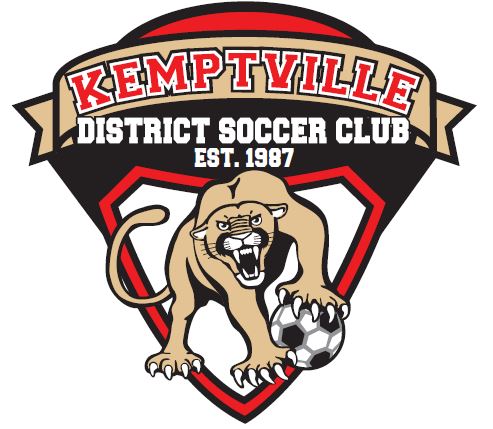 Kemptville District Soccer ClubMeeting Minutes - Board of Directors MeetingSeptember 12, 2023; 19:15; In-Person Ferguson Forest Center Board RoomMembers Present:Members Absent:Call to Order & Welcome:Made by Rob at 7:18pm, introductions of members at meeting. Approval of Draft Meeting Minutes May 2, 2023:Draft minutes of 2023-05-02 meeting was circulated with the Board for review/comment.Motion made to approve the meeting minutes by Nicole, seconded by Jeff. All members in favor to approve the draft meeting minutes. Addition of Board Members – Vacant positions:Added to agenda.Rob requested a vote to appoint Secretary into vacant position, Jessica Baird in attendance accepted, voted in favor 6, none opposed. ApprovedRob requested a vote to appoint Vice President into vacant position Ben Thompson, accepted in email to Jeff, voted in favor 7 – no opposed. Approved. Club Financial Report Update:Jeff provides update on financials, Scotia bank to be closed. Paint, paint guy, final referee bills, dome rentals, fields, board fees, EDOSA, $40, 000 needed to bridge gap until registrations fee come in to pay for next year, $53, 000 approx. in February, Fees to be raised, 10% or $20.00 whichever is less, not provided at this meeting.3 years of Audits to do, approx. $7,000.Financially in a good spotKDSC Fall/Winter Program:Jamie provided dates, 8 weeks until Nov 18 - Feb 24, March 2 inclement weather dates, Saturday pm, North Grenville location.Minimum of 8 per age group, 10 in older age groups – max 20, mixed age groups 6-18Markus to provide equipment request needed.Open registration up – 8-week program, $50 feedback is good, cost is not an issue.Preliminary information on website, to be updated with details.New BusinessReview 2023 summer program. What went well, were there any issues/areas for improvement/risk reduction.Not a lot of issues raised from parents, coaches or referees, discussion/feedback regarding an issue with parent and parent complaints, not a lot of discipline to address, change in conduct around fields were positive in general. Medals, max number for Timbit medals/uniforms, process to improve for handing out medals, pre-package to coaches and provided at the beginning of the season. Registration process to include a waitlist to prevent over registration influx of age groups, field space issue for age groups (U10- size), possible to adjust schedule of game nights after registration numbers are known, need to take into consideration referee when scheduling games, review trending numbers of registration for AGM, highs school fields as options, Crozier park for use, possibly Riverside park for practices. Registration numbers up from previous year, approx. 100 players. Dual age group – not approve younger players on the U10/U9 team girls, team already made EDOSA not approving, player “play up permit”, not known before teams were evaluated, known at player registration time, planning ahead to have single age group or have player sign document to allow combined age grouping. EDOSA TRR -not accepted at certain tournaments, electronic cards required instead with QR codes.Review Open Board PositionsPresident, Director of Mini Soccer, Jeff will send out another email out. Review AGMValue to hold AGM in person, Tues Oct 24 at 7pm at Municipal Building Suite BMotion by Jeff to offer a free registration to someone in attendance via draw at end of meeting, must be in attendance to win, choice of registration, Shannon second. No opposed – passed. (7 votes)By-law proposed changes discussed, need to be provided to membership by Oct 1Constitution changes due to ONCA.Preliminary 2024 Season Planning:Registration Rates for ProgramsReady for next meeting, waiting on line painting confirmation. Timbits Program-Registration Numbers for Uniform/Medal OrderDiscussed during review of season.Competitive and Development Assessments-Projected 2024 teamsDome needs to be booked in fall, Sooners Mega Dome is closest, March – April 2024 timelines, waiting on Dome space availability to determine dates, registration numbers will impact the number of sessions required, more discussion needed to determine how many teams will have for Summer 2024. Discussion about developing younger referees during full sided games through competitive games, consideration to be given when deciding on teams. Roundtable:Jeff:   Tomlinson - $1500, they will install the sign and others can also sponsor and add their logo.Megan MacDonald has volunteered to help with social media, wants to meet with Jeff/JamieNeed to start to build up assessment group of individuals to assist with evaluations, training to be provided.Financial statements are required to be Audited, years 2020, 2021 and 2022 are required to be done, held due to funds not available at the time, a review of financial statements would be more cost effective compared to a full audit. Rob:   suspensions at adult league, no suspensions to carry over, all suspensions have been paid, provided clarification around suspensions and fee difference between adult and youth fees.Helen:boxes of mis matched uniforms, Helen was wondering if they could be donated to children in need, police officers travelling to another country. doing an inventory in September Nicole:Order is in for Competitive equipment, House 10 – Adults, need a few nets for the spring.Running short supply on coaches’ shirts, between $16-25, will order more.Sign a contract with Evangelist Sport needed.Competitive Uniforms going up in price, players purchase own equipment and cost will be provided to be included in the player offer letter. Adult House league requested to only have shirts and no shorts – women’s want only shirts, purchase of a set of goalie gloves for each team to be included in kit.Shannon:Feedback from other teams’ parents was the signage to identify the fields, not clearly marked. Any consideration to identifying the fields, with something removable to use when fields are not in use, and we switch as needed. Hailee:Nothing for this month. Jamie:Advised that one coach did not complete any qualifications, 3 individuals in development club not qualified. Requirement before approval of a team will be in place for 2024. Rance:2 older aged household groups, attendance is highly variable, 2 7v7 fields for the girls did not work with numbers, discuss looking at nights for them to play, numbers went up and are expected to go up again.John:Overall season went well, beginning of season short but new young referees were fully trained and there was enough, mentoring occurred when needed with inexperienced referees, increase of referees to 18, borrowed referee from Brockville. Referees developed well, shared referees with North Dundas year end tournament. Referee received email to thank them for their work this summer and were advised that John was leaving the Head Referee position at the end of the season. John will still be available to referee. John will be compiling strengths/weaknesses for current referees, offered to conduct additional training during the winter months if needed and will assist with transition to new Head Referee when chosen for the board. Jessica:Nothing for this month. Markus Spring development program, attendance was great, issue with coach participation and coaches not attending only the players but the program is intended to assist the coaches as well, how to get more coaches involved, coaches need to be learning so that they can implement it during their practices, more technical coaches need, looking for some technical coaches from the club and build a mentorship process. Explore recruiting technical coaches earlier, possibly 4 technical and participate in winter development sessions, suggestion of creating JR technical director positions, technical coaches from within the program.Motion: Jeff motioned to allocate an additional $3000 towards recruitment of technical and junior technical directors, up to 6 people, seconded by Nicole.  Motion passed 7 votes in favour. None opposed.Motion: Jeff motioned to complete Financial Review for 2020, 2021, 2022, as these years were not operating at full capacity due to COVID and a full Audit for 2023 seconded by Nicole. Motion passed 7 votes in favour. None opposed. Next meeting:Tuesday October 10, 2023, at 19:00 at Ferguson Forestry Board Room Motion made to adjourn the meeting by Nicole, seconded by Shannon. All were in favor to adjourn meeting. Meeting was adjourned at 9:30. Treasurer: Jeff FluitClub Head Coach: Marcus DickieSecretary Jessica BairdDirector of Equipment-House League: Helen GrusDirector of Registration: Hailee ColemanTreasurer: Jeff FluitClub Head Coach: Marcus DickieSecretary Jessica BairdDirector of Equipment-House League: Helen GrusDirector of Registration: Hailee ColemanDirector of Development Teams: Shannon KenwardDirector of Development Teams: Shannon KenwardDirector of Equipment-Competitive: Nicole Craig-CampbellDirector of Equipment-Competitive: Nicole Craig-CampbellClub Manager: Jamie BrownClub Manager: Jamie BrownClub Head Referee: John TuckerDiscipline Chair: Rob FnukalDirector of House League: Rance YoungGuest - Celine SelleckDirector Competitive Operations: Patrick LawomtongPresident: (Currently Vacant)Vice-President: (Currently Vacant)Director at Large (Currently Vacant)